A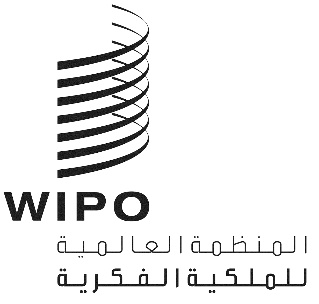 CWS/7/12الأصل: بالإنكليزيةالتاريخ: 12 يونيو 2019اللجنة المعنية بمعايير الويبوالدورة السابعةجنيف، من 1 إلى 5 يوليو 2019مراجعة معيار الويبو ST.27وثيقة من إعداد المكتب الدوليمقدمةاعتمدت اللجنة المعنية بمعايير الويبو (لجنة المعايير)، في دورتها السادسة المعقودة في عام 2018، معيار الويبو ST.27 المراجَع، الاصدار 1.1، كما اعتمدت المرفق الخامس الجديد "الوثيقة الإرشادية" كوثيقة مؤقتة. وتضمنت التغييرات تعديل أحداث دفع رسوم الصيانة وتحسين أوصاف تغيير الاسم وأحداث نقل الملكية. وأُحيلت عدة اقتراحات أخرى على فرقة العمل المعنية بالوضع القانوني لمواصلة النظر فيها (انظر الفقرات من 74 إلى 86 من الوثيقة CWS/6/34). وراجعت لجنة المعايير أيضا في دورتها السادسة وصف المهمّة رقم 47 ليصبح كما يلي: "إعداد اقتراح نهائي للأحداث المفصّلة واقتراح نهائي للوثيقة الإرشادية فيما يتعلق ببيانات الوضع القانوني للبراءات؛ وإعداد اقتراح نهائي للوثيقة الارشادية فيما يتعلق ببيانات الوضع القانوني للتصاميم الصناعية؛ وإعداد توصية بشأن تبادل مكاتب الملكية الصناعية لبيانات الوضع القانوني للعلامات التجارية" (انظر الفقرة 73 من الوثيقة CWS/6/34). المراجعة المقترحة لمعيار الويبو ST.27في إطار المهمة رقم 47، أعدّت فرقة العمل المعنية بالوضع القانوني اقتراحاً لمعيار الويبو ST.27 المراجَع، ولا سيما تحديث قائمة الأحداث المفصّلة وإضافة مرفق خامس جديد إلى جانب أمثلة للسيناريوهات الشائعة. وناقشت فرقة العمل الاقتراح الذي أحالته إليها لجنة المعايير كما ورد في الفقرة 1 أعلاه.التغييرات التي أجريت على قائمة الأحداث (المرفق الأول لمعيار الويبو ST.27)واستجابةً لاقتراح إضافة حدث جديد بشأن "براءات الإضافة"، رأت فرقة العمل أن براءات الإضافة مشمولة بالفعل بالأحداث القائمة. وبراءات الإضافة هي نوع من البراءة التي توفرها بعض مكاتب الملكية الفكرية. وتقترح فرقة العمل تحديث وصف بعض فئات المعيار ST.27 لتوضيح نطاق أنواع الطلبات وأنواع حقوق الملكية الفكرية المشمولة. وتُقترح التعديلات التالية على الفئتين A وF، مع فئات أخرى تشير إلى الفئتين A أو F حسب الاقتضاء (تعقب التغييرات المعروضة مقارنة بالإصدار 1.1 المنشور في نوفمبر 2018):ألف.	إيداع الطلب: تشمل هذه الفئة مجموعة من الأحداث المتعلقة بإيداع أنواع مختلفة من الطلبات للحصول على حق الملكية الفكرية. ويشمل ذلك، على سبيل المثال، عندما يتلقى مكتب الملكية الفكرية الوطني أو الإقليمي طلبًا لمنح حق الملكية الفكرية، إلى جانب أي مستندات ورسوم إضافية ضرورية للحصول على تاريخ الإيداع بموجب القانون الوطني أو الإقليمي أو الاتفاقية أو معاهدة التعاون بشأن البراءات (معاهدة البراءات)) حسب المعمول به. وأنواع الطلبات المشمولة هي براءات الاختراعات؛ ونماذج المنفعة؛ وشهادات الحماية التكميلية؛ وبراءات الأصناف النباتية؛ وبراءات الرسوم والنماذج الصناعية؛ وشهادات المخترعين؛ وشهادات المنفعة؛ والبراءات الإضافة. وتشتمل هذه الفئة أيضًا على الأحداث المتعلقة بإيداع طلب مؤقت أو طلب جزئي أو طلب مكمل أو طلب مكمل جزئيا أو طلب تحويل. ويضم يشمل أيضًا دخول طلب دولي في المرحلة الوطنية أو الإقليمية.باء.	منح حق الملكية الفكرية: هذه الفئة هي مجموعة من الأحداث التي تتعلق بتاريخ المنح الفعلي لحق الملكية الفكرية أو دخول حق الملكية الفكرية في سجل مكاتب الملكية الفكرية أو كليهما. ويشمل ذلك، على سبيل المثال، عندما يُمنح حق الملكية الفكرية عقب الفحص أو الاستئناف أو المراجعة ما قبل المنح أو عدم مقبولية أو الرفض أو سحب طلب مراجعة ما قبل المنح. وأنواع حقوق الملكية الفكرية المشمولة هي براءات الاختراع؛ ونماذج المنفعة؛ وشهادات الحماية التكميلية وأي حق من حقوق الملكية الفكرية الأخرى الناتجة عن أنواع الطلبات المشمولة بالفئة A. وقد تَنقل الأحداث في هذه الفئة طلبًا من مرحلة الفحص أو مرحلة الطعن قبل المنح إلى مرحلة المنح.وحالما تتم الموافقة على التنقيحات المقترحة، يُقترح تحديث الملحق الثاني من المعيار ST.27 على نحو يعكس هذه التغييرات تبعاً لذلك.وبناءً على اقتراح إضافة عبارة "to the applicant" إلى الحدثين D14 وD15، اعتبرت فرقة العمل أن مكاتب الملكية الفكرية لا تقدم جميعها إلى مودع الطلب تقرير البحث والفحص عند اكتماله. وتقترح فرقة العمل تغيير وصف تلك الأحداث على النحو التالي:D14. صدر "issued" اكتمل "completed" تقرير البحث (أصدر أكمل مكتب الملكية الفكرية تقريرا بحثيا عن حالة التقنية الصناعية السابقة للطلب لصالح مودع الطلب)D15. صدر "issued" اكتمل " completed" تقرير الفحص (أكمل مكتب الملكية الفكرية تقرير الفحص الموضوعي أو صدر إخطار سبب رفض الطلب.)وافقت لجنة المعايير على اقتراح لتوضيح الأحداث من R12 إلى R14 في دورتها السادسة. واعتبرت فرقة العمل أن التوضيح الإضافي سيساعد المستخدمين على فهم الاختلافات بين هذه الأحداث بشكل أفضل واقترحت التعديلات التوضيحية الإضافية التالية:R12*. تم تسجيل تغيير في اسم مودع الطلب أو المالك أو نقل للملكية (سجَّل مكتب الملكية الفكرية تغييراً في مُودع (أو مُودعي) الطلب أو مالك (أو مالكي) الطلب أو حق الملكية الفكرية، أو نقل للملكية أو تنازل بما في ذلك أي تغيير في الاسم (أو الأسماء) أو في التشكيل. وقد يكون ذلك بسبب تصحيح في الاسم، أو تغيير قانوني في الاسم، أو نقل للملكية أو تنازل، أو إجراء قانوني.) ووُضِعَ هذا الحدث المفصّل لكي تستخدمه مكاتب الملكية الفكرية التي لا تستطيع التمييز بين الحدثين R13 وR14. وفي حالة القدرة على التمييز، يُوصى بشدة باستخدام الحدثين R13 وR14.R13*. تم تسجيل تغيير في اسم مودع الطلب أو المالك (سجَّل مكتب الملكية الفكرية تغييراً في اسم مُودع (أو مُودعي) الطلب أو مالك (أو مالكي) الطلب أو حق الملكية الفكرية، التي لا تشير إلى نقل للملكية.  وتعزى الأسباب الأكثر شيوعا لهذا النوع من التغيير إلى إجراء تصحيحات في الاسم أو أخطاء إملائية أو تغييرات قانونية في الاسم على غرار عمليات إدماج الشركات.)R14*. تم تسجيل نقل للملكية (سجَّل مكتب الملكية الفكرية نقلاً للملكية، أو تنازلاً، أو تغييراً في تشكيل مودع (أو مُودعي) الطلب أو مالك (أو مالكي) الطلب أو حق الملكية الفكرية ويشير هذا الحدث إلى أن المنفعة قد مُنحت من طرف إلى آخر، كما في حالة التبادل التطوعي، والتنازل أو الالتزام التعاقدي). واقترح أحد أعضاء فرقة العمل حدثًا جديدًا لتسجيله عند دخول شهادة الحماية التكميلية حيز النفاذ. واعتبرت فرقة العمل أن هذا الحدث سيكون مفيدًا بالنظر إلى عدد مكاتب الملكية الفكرية التي أبلغت أن لديها حدثًا وطنيًا لهذه الحالة في ردها على الدراسة الاستقصائية الخاصة بشهادة الحماية التكميلية وتمديدات مدة البراءة في الجزء 7 من دليل الويبو. وتقترح فرقة العمل الحدث الجديد التالي لمعيار الويبو ST.27:F17. دخل حق الملكية الفكرية حيز التنفيذ. (هذا الحدث مخصص لحقوق الملكية الفكرية التي تدخل حيز التنفيذ في وقت لاحق بعد المنح، على غرار شهادة الحماية التكميلية. ولا تحتاج المكاتب إلى استخدام هذا الحدث عندما يتزامن المنح والدخول حيز التنفيذ، نظير منح براءة.)وتقترح فرقة العمل تغيير اسم الفئة S من "الترخيص" "Licensing" إلى "الترخيص والمعاملات ذات الصلة" "Licensing and related transaction" لتعكس بشكل أفضل الأحداث في الفئة S والتي لا تنطوي على الترخيص، على غرار المصالح الأمنية أو اتفاقيات الاتاوات. ونظرت فرقة العمل أيضًا في تقليص عدد الأحداث في الفئة S نظرًا لأن بعض الفروق بين أحداث الترخيص قد تُسجل بشكل أفضل كبيانات تكميلية. وتبقى هناك حاجة إلى إجراء مزيد من الدراسة قبل طرح أي اقتراح.إضافة مرفق خامس جديد لمعيار الويبو ST.27عقب القرار الذي اتُخذ في الدورة السادسة للجنة المعايير، عملت فرقة العمل على إعداد اقتراح نهائي للوثيقة الارشادية، وأعدّت مجموعة جديدة من الأمثلة لمساعدة مكاتب الويبو وغيرها على فهم كيفية استخدام المعيار ST.27. وأُعدّت الأمثلة الجديدة حول مجموعة من السيناريوهات الشائعة التي حددتها فرقة العمل، مع إعطاء أمثلة لكل سيناريو قدمته عدد من المكاتب. وترمي الأمثلة إلى بيان كيفية ربط الأحداث الوطنية بأحداث المعيار ST.27 بشكل أفضل، وكيفية تحويل جداول الربط إلى ملف بيانات ST.27 للتبادل مع آخرين.ونظراً لطول الأمثلة الجديدة وغرضها المتباين نوعاً ما، يُقترح إدراج هذه الأمثلة في ملحق جديد للمعيار ST.27 بدلاً من إدراجها في الوثيقة الإرشادية الحالية في الملحق الخامس للمعيارST.27. وبناء على هذا الاقتراح، ستوضع الأمثلة الجديدة في مرفق خامس جديد تحت عنوان "الوثيقة الإرشادية للسيناريوهات الشائعة". وسيُعاد ترقيم المرفق الخامس في الوثيقة الإرشادية الحالية ليصبح مرفقا سادسا تحت عنوان "الوثيقة الإرشادية القائمة على الفئة".ويرد المرفق الخامس الجديد المقترح للمعيار ST.27 بوصفه المرفق الأول لهذه الوثيقة. ولن يطرأ على المرفق الخامس الحالي للمعيار ST.27 أي تغييرات عدا إعادة الترقيم والعنوان الجديد. لذلك لم يعرض لتنظر فيه لجنة المعايير.مناقشات بشأن تنظيم الحدثاستعرض المكتب الدولي الأحداث في المعيار ST.27، باستخدام جداول الربط المقدمة من مكاتب الملكية الفكرية، للتأكد من اتساقها وجدواها. وكشف هذا التحليل عن بعض المجالات التي يمكن تحسينها في تنظيم الحدث. ويوجد من بين 168 حدثا في الاصدار 1.1 لمعيار الويبو ST.27، 46 حدثا (25٪) مرتبطا ارتباطا مباشرا بحدث آخر من الفئة نفسها. على سبيل المثال، تخصص شفرة الحدث A16 لإيداع الطلب الجزئي، وA17 لرفض الطلب الجزئي، وA18 لقبول الطلب الجزئي. وحتى يقع الحدثان A17 أو A18، يجب أن يحتوي سجل الأحداث على A16 كحدث سابق.ومع ذلك، لا تراعى هذه العلاقات في بيانات أحداث معيار ST.27 التي تتبادلها المكاتب. ولا تشير شفرات الأحداث A16 وA17 وA18 إلى أن تلك الأحداث تعتمد على بعضها البعض. إنّ جعل العلاقات بين الأحداث أكثر وضوحًا في البيانات المتبادلة بين المكاتب يمكن أن يُيسّر فهم المعيار ST.27 وتنفيذه والعمل به.وبالتشاور مع أعضاء فرقة العمل، قدم المكتب الدولي اقتراحًا إلى فرقة العمل لتوسيع نطاق تشفير أحداث المعيار ST.27 بإضافة ثلاثة رموز تعكس نوع الإجراء الذي يشتمل عليه الحدث. وكان الغرض من هذا الاقتراح هو تحسين المعيارST.27 من خلال جعل بعض العلاقات بين الأحداث أكثر وضوحًا وتقديم العديد من المزايا الأخرى كما هو موضح أدناه.وشمل الاقتراح على قائمة تضم 15 علامة يمكن أن تشمل جميع الأحداث الـبالغ عددها 168 حدثا في المعيار ST.27. وترد هذه العلامات ومعناها تحت المرفق الثاني في هذه الوثيقة لتعلق عليها لجنة المعايير.على سبيل المثال، استخدام هذه العلامات:يمكن الاستعاضة عن الشفرة A16 بالشفرة A16.fil لأن الأمر يتعلق بالإيداع.يمكن الاستعاضة عن الشفرة A17 بالشفرة A17.rej لأن الأمر يتعلق بالرفض.يمكن الاستعاضة عن الشفرة A18 بالشفرة A18.acc لأن الأمر يتعلق بالقبول.ويمكن تطبيق هذا النظام بشكل إضافي لإدماج تشفير الأحداث ذات الصلة باستخدام الرقم نفسه وتمييزه عن العلامة، باستخدام الأمثلة أعلاه:ستعوَّض الشفرة A16 بالشفرة A16.fil، لأن الأمر يتعلق بالإيداع.ستعوَّض الشفرة A17 بالشفرة A17.rej، لأن الأمر يتعلق برفض طلب أودع تحت شفرة الحدث A16.ستعوَّض A18 بالشفرة A18.acc، لأن الأمر يتعلق بقبول طلب أودع تحت شفرة الحدث A18.ويقدم هذا التغيير المحتمل عددا من الفوائد. إذ يجعل العلاقات بين الأحداث أكثر وضوحا. كما ينظم نظام التشفير، مما يجعل المعيار ST.27 سهل التعلم والتنفيذ. ويوفر مرونة لإضافة الأحداث المفقودة عند الحاجة إليها في المستقبل: إذا كان الحدث الجديد مرتبطًا بحدث قائم في المعيار ST.27، آنذاك يمكن إعادة استخدام الشفرة الرقمية للحدث الموجود مع علامة إجراء مختلفة.ويسمح النظام أيضا لمكاتب الملكية الفكرية بأن تعكس على وجه أفضل الأحداث الوطنية التي لا تنفذ حاليا في المعيار ST.27. ويمكن إدماج أحداث المعيار ST.27 غير المحددة على غرار D00 مع علامة مناسبة للإشارة بشكل أفضل إلى طبيعة الحدث الوطني. ويمكن للمكاتب تجربة هذه الأحداث غير المحددة وفقًا لاحتياجاتها، كما يمكن جمع البيانات المتعلقة باستخدام الأحداث غير المحددة والنظر فيها لإدراجها كأحداث منتظمة في الإصدارات المستقبلية للمعيار ST.27.ويشمل الاقتراح أيضًا على عدد من العيوب المحتملة. فبعض المكاتب تفضل تشفيرات الأحداث الحالية لأنها أقصر أو أكثر بساطة. في حين ترغب بعض المكاتب في الإبقاء على النظام القائم للحفاظ على استثماراتها أو خططها التنفيذية. وتظل بعض المكاتب غير مقتنعة بأن الفوائد المحتملة تستحق تعقيدا إضافيا للمعلومات الإضافية. وعلى النقيض من ذلك، لا تعتقد بعض المكاتب الأخرى أن التغييرات المقترحة تحقق الكثير، وأنه قد تكون هناك حاجة إلى عمليات إعادة تنظيم أكثر شمولًا لقائمة الأحداث والتشفيرات.التغييرات التي أجريت على متن المعيار ST.27بسبب هذه المسائل المتعلقة بتنظيم الحدث، تحتاج فرقة العمل إلى مزيد من الوقت للنظر في هذا الاقتراح. وقد لاقى الاقتراح تأييدَ بعض أعضاء فرقة العمل، في حين ظل بعضهم مترددًا في إجراء التغييرات، بينما اكتفى آخرون باستكشاف طرق بديلة لتصنيف أحداث المعيار ST.27. ونظرًا لأن الاقتراح لا يزال قيد المراجعة من لدن فرقة العمل، ستُقدم مزيدا من المعلومات بشأن الاقتراح في تقرير شفوي في الدورة السابعة للجنة المعايير.ويحبَّذ إعداد صيغة شفرة حدث الوضع للمعيار ST.27 النهائية حتى يتسنى لمكاتب الملكية الفكرية المضي قدمًا في ضمان تنفيذ المعيار ST.27. لذلك، يقترح المكتب الدولي تخصيص ثلاثة رموز إضافية تضاف في نهاية تشفيرات الحدث ST.27. وستحدد الرموز المخصصة على نحو "xxx" في إصدار المعيار ST.27 الذي اعتمد في دورة لجنة المعايير هذه. وتتضمن العديد من معايير الصناعة مثل هذه المجالات المخصصة لاستخدام مستقبلي محتمل، على غرار العديد من معايير الويبو مثل المعيار ST.8. وستواصل فرقة العمل استكشاف الاستخدامات المحتملة لهذه الرموز المخصصة بعد الدورة السابعة للجنة المعايير، وستقدم اقتراحًا لاستخدام الرموز المخصصة إلى الدورة الثامنة للجنة المعايير في حالة كان بوسع فرقة العمل الموافقة على ذلك. ولحين اعتماد لجنة المعايير مثل هذا الاقتراح في المستقبل، ستجري الإشارة إلى الرموز المخصصة على أنها رموز مدّخرة للاستخدام في المستقبل.ولتجسيد هذا الاقتراح، يُقترح إدخال التعديلات التالية على متن المعيار ST.27 (تتبع التغييرات المعروضة مقارنة بالإصدار المنشورة في نوفمبر 2018):(أ) شفرة الحدث الرئيسي في الفقرة 31:31. تتشكل الأحداث الرئيسية من خلال الجمع بين حرف واحد متبوعًا بالرقم "10"، ثم فترة و "xxx". ويخصص حرف واحد وفقا للفئات. أما الرموز الثلاثة الإضافية بعد الفترة فتدخر لاستخدام مستقبلي محتمل.(ب) رمز الحدث المفصل في الفقرة 34:34. تتشكل الأحداث المفصلة من خلال الجمع بين حرف واحد متبوعًا بعدد مركب من رقمين من 11 إلى 99، ثم فترة و "xxx". ويخصص حرف واحد وفقا للفئات. وترد رموز الأحداث المفصلة في المرفق الأول. أما الرموز الثلاثة الإضافية بعد الفترة فتُدّخر لاستخدام مستقبلي محتمل.(ج) يستعاض عن النص الحالي للمذكرة التحريرية بما يلي:ملاحظة تحريرية من المكتب الدوليقد تبدأ مكاتب الملكية الفكرية في تنفيذ المعيار ST.27 لتبادل بيانات الوضع القانوني. وستواصل فرقة العمل المعنية بالوضع القانوني مراجعة العناوين والأوصاف فيما يتعلق بالفئات والأحداث حسب الحاجة، في حين تواصل مكاتب الملكية الفكرية تحسين جداول الربط الخاصة بها.ووافقت لجنة المعايير على تخصيص ثلاثة رموز إضافية في شفرة حدث الوضع لكل حدث على حدة. وقد تتاح هذه الرموز المخصصة للاستخدام المستقبلي بشأن المعيار، وهي مخصصة الآن بحيث يمكن للمكاتب تنفيذ المعيار الحالي بكل تأكيد. وستواصل فرقة العمل المعنية بالوضع القانوني استكشاف اقتراحات لاستخدام الرموز المخصصة عقب عقد الدورة السابعة للجنة المعايير وإعداد تقرير بشأن أي اقتراحات متفق عليها لتقديمه إلى الدورة الثامنة للجنة المعايير. وفي حالة لم توافق فرقة العمل على أي من الاقتراحات، فستظل الرموز المخصصة غير مستخدمة ولكن قد تدخر لاستخدامات مستقبلية محتملة.إن لجنة المعايير مدعوة إلى:الإحاطة علماً بمضمون هذه الوثيقة؛النظر في المراجعة المقترحة لمتن معيار الويبو ST.27 والموافقة عليها، على النحو المشار إليه في الفقرة 24 أعلاه؛النظر في المراجعة المقترحة للمرفق الأول والموافقة عليها، مع التحديثات المقابلة للمرفق الثاني لمعيار الويبو ST.27، على النحو المشار إليه في الفقرات من 4 إلى 8 أعلاه؛النظر في الوثيقة الارشادية الجديدة المقترحة للسيناريوهات الشائعة والموافقة عليها باعتبارها مرفقا خامسا لمعيار الويبو ST.27، على النحو المشار إليه في الفقرات من 10 إلى 12 أعلاه، كما ورد في المرفق الأول لهذه الوثيقة، والاستعاضة عن الملحق الخامس الحالي بالملحق السادس تحت عنوان الوثيقة الارشادية القائمة على الفئة؛ تقديم ملاحظة بشأن الاستخدامات الممكنة للمجال المخصص أو علامات الإجراء البالغة 15 التي اقترحها المكتب الدولي، على النحو المشار إليه في الفقرات من 15 إلى 18 ومن 23 إلى 24 أعلاه.[يلي ذلك المرفق الأول (المرفق الخامس للمعيار ST.27)]ST.27 - ANNEX VCOMMON SCENARIO GUIDANCE DOCUMENTThis Annex is newly proposed for adoption at CWS/7.  The former Annex V has been renumbered as Annex VI.TABLE OF CONTENTSINTRODUCTION	2STRUCTURE OF DOCUMENT	2STRUCTURE OF COMMON SCENARIOS	2Scenario 1: Application abandoned and revived	3Example: DE	3Example: EP	5Example: GB	6Example: KR	7Example: US	9Scenario 2: Ownership transfer / assignment and licensing changes	10Example: EP	10Example: JP	11Example: GB	12Example: KR	12Scenario 3: IP right review and patent revoked	15Example: DE	15Example: EP	17Example: JP	18Example: GB	18Example: KR	19Example: US	22Scenario 4: SPC or PTE granted / issued	23Example: DE	23Example: GB	24Example: JP	25Example: KR	26Example: US	30Scenario 5: Utility model registered / granted and then lapsed	31Example: DE	31Example: JP	32Example: KR	33INTRODUCTION	WIPO Standard ST.27 is aimed to provide a standardized model which describes national, regional or international legal status events of a patent or supplementary protection certificate (SPC) in a global manner that is understandable to a user who lacks an in-depth understanding of the specific laws and/or prosecution practices of the prosecuting intellectual property office (IPO).  The events of Standard ST.27 consist of Categories, Key events and Detailed events.	It is recommended that IPOs map their national/regional events to the events defined in Standard ST.27, so that a user can understand the legal status of an application or IP right without in-depth knowledge of the specific national or regional prosecution practices.  IPOs should attempt to map their national/regional event to a Detailed event(s) and/or a Key event(s).  If it is not possible for an IPO to map their national/regional event to either a Key event or a Detailed event, the IPO should map it to a Category.	The IPO should map their national or regional events to the standardized events and/or categories on the basis of their titles and descriptions, the examples provided in this Standard, the Overall Patent/SPC Prosecution Model, and the scenarios included in this Guidance Document.  The list of events provided in the descriptions of the categories and key events are examples only and do not limit the scope of the category or key event.	This Guidance Document is intended to help IPOs on how to map their national/regional events to the Key events, Detailed events, and Categories defined in Standard ST.27.  It provides examples of possible event histories that can be used to describe a particular scenario.  The Guidance Document includes event histories for actual patents or SPCs as well as for theoretical situations, which can be specific to an IPO or unspecific, in which case no national/regional events or dates will be included.STRUCTURE OF DOCUMENT	This Guidance Document contains several common scenarios of situations that are common across many IPOs, and shows how several different IPOs map their national/regional events to ST.27 events.  This is intended to illustrate the general principles of mapping to ST.27.STRUCTURE OF COMMON SCENARIOS	Each common scenario starts with a general description of the situation it covers.  In some scenarios, two alternate scenarios are described where each IPO implements only one of them, such as for SPCs and PTEs.  After the scenario description, a number of examples from different IPOs are provided.  Each example illustrates how that IPO records the described scenario in national/regional events, and how it maps those national/regional events to ST.27 events.  The differences between IPOs may provide helpful information for understanding the process of mapping national/regional events to ST.27 events. 	Examples in this section have two parts.  The first part contains basic information, including, the application or patent number so that the official records in the IPO's national/regional register can be located.  A portion of the national/regional event data relevant to the scenario is shown and a table mapping the national/regional events to ST.27 events is included.  The second part shows how the ST.27 data would be formatted for exchange with other IPOs, including data associated with the events such as type of right, application number, patent number, etc.  The formatting shown here is only conceptual; the actual exchange would transform the data into XML according to WIPO ST.96.Scenario 1: Application abandoned and revivedDescription A national/regional patent application was filed with an IPO and a substantive examination was commenced.  The application was abandoned by the applicant during prosecution for a reason provided by national/regional law, such as failure to respond to an office action.  Later, the applicant successfully revived the application, including paying any necessary fees.Example: DEMappings to ST.27Basic InformationApplication number: 10 2013 017 921.1Type of IP right: National patentLink to national Patent register: https://register.dpma.de/DPMAregister/pat/register?AKZ=1020130179211Data in ST.27 FormatST.3 Office code: DEData file creation date: 2019.04.01Document identificationApplication number: 10 2013 017 921.1Type of IP right: National patentOptional:  Event dataExample: EPMappings to ST.27Basic InformationApplication number: EP05795962Type of IP right: Regional patentLink to INPADOC legal event history in Espacenet: https://worldwide.espacenet.com/publicationDetails/inpadoc?CC=EP&NR=1804761B1&KC=B1&FT=D&ND=1&date=20150902&DB=&locale=en_EP# Data in ST.27 FormatST.3 Office code: EPData file creation date: 2019.05.01Document identification:Application number: EP05795962Type of IP right: Regional patentOptional: Patent number: EP1804761B1, Filing language code: EN, Filing date: 2005.09.07Event dataExample: GBMappings to ST.27Basic InformationApplication Number: GB1219221.7Type of IP right: National patentLink to national Patent register:  https://www.ipo.gov.uk/p-ipsum/Case/ApplicationNumber/GB1219221.7Data in ST.27 FormatST.3 Office code: GBData file creation date: 2019.05.01Document identificationApplication number: Type of IP right: National patentOptional: Patent/SPC number, Applicant file reference, Filing language code, Application filing category, Filing date, Invention title  Event dataExample: KRMappings to ST.27Basic InformationApplication number: 10-2007-7010267Type of IP right: National patentLink to national Patent register: http://eng.kipris.or.kr/enghome/main.jspData in ST.27 FormatST.3 Office code: KRData file creation date: 2019.05.01Document identificationApplication number: 10-2007-7010267Type of IP right: National patentOptional: Patent/SPC number(10-1276080), Applicant file reference, Filing language code, Application filing category, Filing date Event dataExample: USMappings to ST.27Basic InformationApplication number: 15/331,931Type of IP right: National patentLink to national Patent register:  https://portal.uspto.gov/pair/PublicPairData in ST.27 FormatST.3 Office code: US Data file creation date: 2019.05.01Document identificationApplication number: 15/331,931Type of IP right: National patentOptional: Patent/SPC number, Applicant file reference, Filing language code, Application filing category, Filing dateEvent dataScenario 2: Ownership transfer / assignment and licensing changesDescription A national/regional patent application was granted following substantive examination. Several years later the patent was sold to a new owner and subsequently licensed to a third party. The license was later cancelled and the owner continued to pay the relevant renewal fees to keep the patent in force.Example: EPMappings to ST.27Basic InformationApplication number: EP08714471Type of IP right: Regional patentLink to INPADOC legal event history in Espacenet: https://worldwide.espacenet.com/publicationDetails/inpadoc?CC=EP&NR=2178625B1&KC=B1&FT=D&ND=1&date=20160928&DB=&locale=en_EP# 2. Data in ST.27 FormatST.3 Office code: EPData file creation date: 2019.05.01Document identificationApplication number: EP08714471Type of IP right: Regional patentOptional: Patent number: EP2178625B1, Filing language code: EN, Filing date: 2008.03.26 Event dataExample: JPMappings to ST.27Basic InformationApplication number: JP 2009-138XXXType of IP right: National patentLink to national Patent register:  2. Data in ST.27 FormatST.3 Office code: JPData file creation date: 2019.04.02Document identificationApplication number: JP 2009-138XXXType of IP right: National patentOptional: Patent/SPC number, Applicant file reference, Filing language code, Application filing category, Filing date Event dataExample: GBMappings to ST.27Basic InformationApplication number: GB0409479.3Type of IP right: National patentLink to national Patent register: https://www.ipo.gov.uk/p-ipsum/Case/ApplicationNumber/GB0409479.3Data in ST.27 FormatST.3 Office code: GBData file creation date: 2019.05.01Document identificationApplication number: GB0409479.3Type of IP right: National patentOptional: Patent/SPC number, Applicant file reference, Filing language code, Application filing category, Filing date Event dataExample: KRMappings to ST.27Basic InformationApplication number: 10-2011-0020365Type of IP right: National patentLink to national Patent register: http://eng.kipris.or.kr/enghome/main.jspData in ST.27 FormatST.3 Office code: Data file creation date: 2019.05.01Document identificationApplication number: Type of IP right: National patentOptional: Patent/SPC number, Applicant file reference, Filing language code, Application filing category, Filing date Event dataScenario 3: IP right review and patent revokedDescription A national/regional patent application was filed with an IPO and the request for a substantive examination was filed at a later date. The patent was granted without any objection. Several years after the grant, an IP right review to invalidate the patent was initiated by a third party. After review, the IPO decided to revoke the patent completely.Example: DEMappings to ST.27Basic InformationApplication number: 10 2005 011 790.2Type of IP right: National patentLink to national Patent register: https://register.dpma.de/DPMAregister/pat/register?AKZ=1020050117902Data in ST.27 FormatST.3 Office code: DEData file creation date: 2019.04.01Document identificationApplication number: 10 2005 011 790.2Type of IP right: National patentOptional Event dataExample: EPMappings to ST.27Basic InformationApplication number: EP04010143Type of IP right: Regional patentLink to INPADOC legal event history in Espacenet: https://worldwide.espacenet.com/publicationDetails/inpadoc?CC=EP&NR=1475141B1&KC=B1&FT=D&ND=&date=20120118&DB=&locale=en_EP# 2. Data in ST.27 FormatST.3 Office code: EPData file creation date: 2019.05.01Document identificationApplication number: EP04010143Type of IP right: Regional patentOptional: Patent number: EP1475141B1, Filing language code: EN, Filing date: 2004.04.29  Event dataExample: JPMappings to ST.27Basic InformationApplication number: JP 2011-192XXXType of IP right: National patentLink to national Patent register:  Data in ST.27 FormatST.3 Office code: JPData file creation date: 2019.04.02Document identificationApplication number: JP 2011-192XXXType of IP right: National patentOptional: Patent/SPC number, Applicant file reference, Filing language code, Application filing category, Filing date Event dataExample: GBMappings to ST.27Basic InformationApplication number: GB9930876.9Type of IP right: National patentLink to national Patent register:  https://www.ipo.gov.uk/p-ipsum/Case/ApplicationNumber/GB9930876.9Data in ST.27 FormatST.3 Office code: GBData file creation date: 2019.05.01Document identificationApplication number: Type of IP right: National patentOptional: Patent/SPC number, Applicant file reference, Filing language code, Application filing category, Filing date, Invention Title Event dataExample: KRMappings to ST.27Basic InformationApplication number: 10-2016-0053202Type of IP right: National patentLink to national Patent register: http://eng.kipris.or.kr/enghome/main.jsp2. Data in ST.27 FormatST.3 Office code: KRData file creation date: 2019.05.01Document identificationApplication number: Type of IP right: National patentOptional: Patent/SPC number, Applicant file reference, Filing language code, Application filing category, Filing date Event dataExample: USMappings to ST.27Basic InformationApplication number:   11/336,758Type of IP right: National patentLink to national Patent register: https://portal.uspto.gov/pair/PublicPairData in ST.27 FormatST.3 Office code: US Data file creation date: 2019.05.01Document identificationApplication number: Type of IP right: National patentOptional: Patent/SPC number, Applicant file reference, Filing language code, Application filing category, Filing dateEvent dataScenario 4: SPC or PTE granted / issuedDescription The applicant applied for a Supplementary Protection Certificate to extend the duration of their rights.  The Supplementary Protection Certificate was granted and the patent protection adjusted accordingly.orA national patent application was filed with an IPO and a patent was subsequently granted.  The applicant then applied for a Patent Term Extension to extend the duration of their rights.  The Patent Term Extension was granted and the patent protection adjusted accordingly.Example: DEMappings to ST.27Basic InformationApplication number: 12 2013 000 069.4Type of IP right: Supplementary Protection CertificateLink to national Patent register: https://register.dpma.de/DPMAregister/pat/register?AKZ=1220130000694Data in ST.27 FormatST.3 Office code: DEData file creation date: 2019.01.01Document identificationApplication number: 12 2013 000 069.4Type of IP right: Supplementary Protection CertificateOptional  Event dataExample: GBMappings to ST.27Basic InformationApplication number: SPC/GB05/031Type of IP right: SPCLink to national Patent register: https://www.ipo.gov.uk/p-ipsum/Case/ApplicationNumber/EP01204920.1Data in ST.27 FormatST.3 Office code: GBData file creation date: 2019.05.01Document identificationApplication number: SPC/GB05/031Type of IP right: Supplementary Protection CertificateOptional: Patent/SPC number, Applicant file reference, Filing language code, Application filing category, Filing date, Invention Title, Product Description (SPC), Latest Expiry Date (SPC), Entered Into Force Date (SPC) Event dataExample: JPMappings to ST.27Basic InformationApplication number: JP 1997-504XXXType of IP right: National patentLink to national Patent register:  Data in ST.27 FormatST.3 Office code: JPData file creation date: 2019.04.02Document identificationApplication number: JP 1997-504XXXType of IP right: National patentOptional: Patent/SPC number, Applicant file reference, Filing language code, Application filing category, Filing date Event dataExample: KRMappings to ST.27Basic InformationApplication number: 10-2009-0086079, 10-2017-0077332Type of IP right: National patentLink to national Patent register: http://eng.kipris.or.kr/enghome/main.jsp
http://www.kipo.go.kr/kpo/user.tdf?a=user.html.HtmlApp&c=4020&catmenu=m03_03_08Data in ST.27 FormatST.3 Office code: KRData file creation date: 2019.05.01Document identificationApplication number: Type of IP right: National patentOptional: Patent/SPC number, Applicant file reference, Filing language code, Application filing category, Filing date Event dataExample: USMappings to ST.27Basic InformationApplication number: 13/549,373Type of IP right: National patentLink to national Patent register:  https://portal.uspto.gov/pair/PublicPairData in ST.27 FormatST.3 Office code: US Data file creation date: 2019.05.01Document identificationApplication number: Type of IP right: National patentOptional: Patent/SPC number, Applicant file reference, Filing language code, Application filing category, Filing dateEvent dataScenario 5: Utility model registered / granted and then lapsedDescription A utility model application was filed with an IPO. After a formality examination, the IP right was granted and entered into the national register. The owner paid the maintenance fee for the first year.  Afterwards the utility model lapsed for failure to make the next maintenance payment.orSame scenario, but with a substantive examination in addition to the formality examination.Example: DEMappings to ST.27Basic InformationApplication number: 20 2013 005 057.8Type of IP right: National utility modelLink to national Patent register:  https://register.dpma.de/DPMAregister/pat/register?AKZ=2020130050578Data in ST.27 FormatST.3 Office code: DEData file creation date: 2019.01.01Document identificationApplication number: 20 2013 005 057.8Type of IP right: National utility modelOptional:  Event dataExample: JPMappings to ST.27Basic InformationApplication number: JP 2006-008XXXType of IP right: National Utility ModelLink to national Patent register:  Data in ST.27 FormatST.3 Office code: JPData file creation date: 2019.04.02Document identificationApplication number: JP 1997-504XXXType of IP right: National patentOptional: Patent/SPC number, Applicant file reference, Filing language code, Application filing category, Filing date Event dataExample: KRMappings to ST.27Basic InformationApplication number: 20-2013-0008135Type of IP right: Utility ModelLink to national Patent register: http://eng.kipris.or.kr/enghome/main.jspData in ST.27 FormatST.3 Office code: KRData file creation date: 2019.05.01Document identificationApplication number: Type of IP right: National patentOptional: Patent/SPC number, Applicant file reference, Filing language code, Application filing category, Filing date Event data[يلي ذلك المرفق الثاني]Task Force Proposal for Procedure TagsThe International Bureau proposed to the Task Force the following 15 procedure types to describe all ST.27 events.  The proposal is still under discussion by the Task Force.نهاية المرفق الثاني والوثيقة]]National/Regional EventNational/Regional EventST.27 EventST.27 EventEvent DateRemarkscodedescriptioncodetitleR000The application is under preliminary examinationA10Application filed2013.10.24This is the first national event reported in case of a new patent application; due to this fact, the key event A10 was assigned to reach the initial stage “Filing”; a differentiation between national, regional or international applications is not possible with this event.R012Request for examination effectively filedD11Substantive examination requested2013.11.27R004Pre-registration procedure has been concludedA00not mapped2013.12.11This national event indicates the end of the filing procedure; with this event, no stage change is executed so no key event is mapped; a detailed event indicated a corresponding step does not exists, consequently no detailed event is mapped; only a category assignment is provided; category A was chosen because this national event is related to filing.R015Official communication on examinationD15Examination report issued2014.07.23R016Reply to official communicationP00Not reported2015.03.07A written statement of the applicant was received. If this is an amendment or correction or something else can only be decided reading the content of the statement. Due to this reason only the category P was chosen and specific event was assigned. A mapping to event P13 was skipped, because this is not always an amendment in response to a request by the applicant.R200Publication of application (Offenlegungsschrift)Q12Application published2015.04.30R119Application is deemed to be withdrawn due to non-payment of annual fee/ IP right has lapsed due to non-payment of annual feeB12Application deemed to be withdrawn, abandoned or lapsed2016.05.03This national event is might either to category B or to category H, depending on the granting of the IP right.R073Reinstatement requestedC11Application revival requested2017.04.13This national event is might either to category C or to category K, depending on the granting of the IP right.R074Reinstatement grantedC10Application revived2017.05.14This national event is might either to category C or to category K, depending on the granting of the IP right. This event may occur without an explicit request, so the key event was chosen instead of detailed event C13.R015Official communication on examinationD15Examination report issued2019.01.31Event DateNat. CodeST.27 CodeStatus Event CodeSupplementary Data (optional)2013.10.24R000A10A-0-1-A10-A00-R0002013.11.27R012D11A-1-2-D10-D11-R0122013.12.11R004A00A-0-0-A00-A00-R0042014.07.23R015D15A-2-2-D00-D15-R0152015.03.07R016P00A-0-0-P00-P00-R0162015.04.30R200Q12A-0-0-Q10-Q12-R2002016.05.03R119B12N-0-6-B10-B12-R1192017.04.13R073C11N-6-6-C00-C11-R0732017.05.14R074C10A-6-0-C10-C00-R0742019.01.31R015D15A-2-2-D00-D15-R015National/Regional EventNational/Regional EventST.27 EventST.27 EventEvent date Remarkscodedescriptioncodetitle17PRequest for examination filedD11Substantive examination requested2008.05.1417QFirst examination report dispatchedD15Examination report issued2009.04.2218DApplication deemed to be withdrawnB12Application deemed to be withdrawn, abandoned or lapsed2010.12.0118RARequest filed for re-establishment of rights before grantC11Application revival requested2011.04.2018RRDecision to grant the request for re-establishment of rights before grantC13Application revived following an application revival request2012.01.04D18DApplication deemed to be withdrawn (deleted)Y10Event information corrected or deleted2012.01.04Event DateNat. CodeST.27 CodeStatus Event CodeSupplementary Data (optional)2008.05.1417PD11A-2-2-D10-D11-17P2009.04.2217QD15A-2-2-D00-D15-17Q2010.12.0118DB12N-2-6-B10-B12-18D2011.04.2018RAC11N-6-6-C00-C11-18RA2012.01.0418RRC13A-6-2-C10-C13-18RR2012.01.04D18DY10A-0-0-Y10-Y10-D18DNational/Regional EventNational/Regional EventST.27 EventST.27 EventEvent DateRemarkscodedescriptioncodetitleN/AGB application filedA12National or regional application filed2012.10.25Data extracted from our patents journal but can also be found in ‘Case Notes’ section of IPSUM(Applicant’s Name)Apparatus and method of augmented realityDate Lodged: 25 October 2012GB1219221.7N/AExamination requested D11Substantive examination requested2012.10.25N/AExamination report issued D15Examination report issued2013.05.02Data taken from our document management system rather than our register.N/ATerminated after S16B10Application discontinued2017.08.16Data taken from our patents journal as details of termination removed from the register once the application is restoredGB1219221.7N/AApplication for reinstatement C11Application revival requested2018.03.05Filed on 2018.02.28N/AApplication reinstated by order of the Comptroller-General C13Application revived following an application revival request2018.03.05Reinstated on 2018.03.05 subject to special terms for third partiesEvent DateNat. CodeST.27 CodeStatus Event CodeSupplementary Data (optional)2012.10.25(effective date used as no register event)X000A12A-0-1-A10-A12-X000Effective Country Code Gazette Number & Publication DatePriority Country Code, Document Number and Filing DateApplicant name(s)2012.10.25(effective date used as no register event)X000D11A-1-2-D10-D11-X000Effective Country Code2013.05.02(effective date used as no register event)X000D15A-2-2-D00-D15-X000Effective Country Code2017.08.16(effective date used as no register event)X000B10N-2-6-B10-B00-X000Effective Country CodeReason Not In Force Category2018.03.05X000C11N-6-6-C00-C11-X000Effective Country Code2018.03.05X000C13A-6-2-C10-C13-X000Effective Country CodeThird Party Terms IndicatorNational/Regional EventNational/Regional EventST.27 EventST.27 EventEvent DateRemarkscodedescriptioncodetitlePA0105Document under Article 203 of Patent ActA15PCT application entered into the national phase2007.05.04Request for AmendmentP11Amendment of application requested2007.07.03[Amendment to Description, etc.] AmendmentP13Application amended2007.08.30[Amendment to Patent Application, etc.] AmendmentP13Application amended2007.09.10[Appointment of Sub-agent] Report on Agent (Representative)R17Change to representative recorded2007.09.10[Appointment of Agent] Report on Agent (Representative)R17Change to representative recorded2007.09.10Notice for Disposition of InvalidationB12Application deemed to be withdrawn, abandoned or lapsed2007.09.10[Period Expiry Reconsideration] Request for Extension of Period (Reduction, Expiry Reconsideration)C11Application revival requested2007.09.13Notice for Disposition of Revocation for Disposition of InvalidationC13Application revived following an application revival request2007.09.28PG1501Laying Open of ApplicationQ12Application published2007.10.25Event DateNat. CodeST.27 CodeStatus Event CodeSupplementary Data (optional)2007.05.04PA0105A15A-0-1-A10-A15-PA01052007.07.03X000P11A-1-1-P10-P11-X0002007.08.30X000P13A-1-1-A10-P13-X0002007.09.10X000P13A-1-1-A10-P13-X0002007.09.10X000R17A-1-1-A10-R17-X0002007.09.10X000R17A-1-1-A10-R17-X0002007.09.10X000B12N-1-6-B10-B12-X0002007.09.13X000C11N-6-6-C00-C11-X0002007.09.28X000C13A-6-1-C10-C13-X0002007.10.25PG1501Q12A-1-1-A10-Q12-PG1501National/Regional EventNational/Regional EventST.27 EventST.27 EventEvent DateRemarkscodedescriptionCodetitleIEXXInitial Exam Team nnA10Application filed: An application for an IP right was filed.2016.10.2415/331,931Actual filing date granted may be different depending on documentation provided.MABN2Mail Abandonment for Failure to Respond to Office ActionB12Application deemed to be withdrawn, abandoned or lapsed2017.12.19The actual abandonment date is earlier than the mailing of the notice. PET.Petition EnteredC11Application revival requested2018.05.11MPREVMail-Petition to Revive Application - GrantedC13Application revived following an application revival request (An application was revived, reinstated or restored following an application revival request.)2018.05.11Event DateNat. CodeST.27 CodeStatus Event CodeSupplementary Data (optional)2016.10.24IEXXA10A-1-A10-A10-IEXX2017.12.19MABN2B12A-1-B10-B12-MABN22018.05.11PET.C11A-1-C10-C11-PET.2018.05.11MPREVC13A-1-C10-C13-MPREVNational/Regional EventNational/Regional EventST.27 EventST.27 EventEvent date RemarkscodedescriptioncodetitlePatent granted: 2016.09.28RAP2RIGHTS OF A PATENT TRANSFERREDR14Transfer of ownership recorded2016.12.28RAP2RIGHTS OF A PATENT TRANSFERREDR14Transfer of ownership recorded2016.12.28RAP2RIGHTS OF A PATENT TRANSFERREDR14Transfer of ownership recorded2016.12.28111LLICENCE RECORDEDS10Licensing information recorded2017.06.21Event DateNat. CodeST.27 CodeStatus Event CodeSupplementary Data (optional)2016.12.28RAP2R14A-0-0-R10-R14-RAP27. New Party Name: IGNITE RESOURCES PTY LTD2016.12.28RAP2R14A-0-0-R10-R14-RAP27. New Party Name: LICELLA FIBRE FUELS PTY LTD2016.12.28RAP2R14A-0-0-R10-R14-RAP27. New Party Name: LICELLA PTY LIMITED2007.05.02111LS10A-0-0-S10-S10-111L1. Effective country or region: AT BE BG CH CY CZ DE DK EE ES FI FR GB GR HR HU IE IS IT LT LU LV MC MT NL NO PL PT RO SE SI SK TR11. Name of Licensee: CANFOR PULP LTD12. Country code of licensee: CANational/Regional EventNational/Regional EventST.27 EventST.27 EventEvent DateRemarkscodedescriptioncodetitleRequest for a PatentA12National or regional application filed2009.06.08Request for ExaminationD11Substantive examination requested2010.04.26In JPO practice, an applicant needs to request for substantive examination in order to start examination.Decision to Grant a PatentD22Grant of IP right intended2010.08.30Payment notice of fee for patentU11Full renewal or maintenance fee paid2010.09.21Certificate of patentQ16A copy of IP right certificate issued2010.10.12Application for establishment registration of exclusive license (contract/licensing)S14Exclusive voluntary license recorded2011.11.02Payment notice of fee for patentU11Full renewal or maintenance fee paid2013.09.27Event DateNat. CodeST.27 CodeStatus Event CodeSupplementary Data (optional)2009.06.08X000A12A-2-2-A10-A12-X0002010.04.26X000D11A-2-2-D10-D11-X0002010.08.30X000D22A-2-4-D10-D22-X0002010.09.21X000U11A-4-4-U10-U11-X0002010.10.12X000Q16A-4-4-Q10-Q16-X0002011.11.02X000S14A-4-4-S10-S14-X0002013.09.27X000U11A-4-4-U10-U11-X000National/Regional EventNational/Regional EventST.27 EventST.27 EventEvent DateRemarkscodedescriptioncodetitleN/AGrant of patent (Notification under Section 18(4)) F11IP right granted following substantive examination2005.06.07N/AApplication under Section 32 R11Change to the name of applicant or owner or transfer of ownership requested 2013.11.27Filed on 2013.11.25 (Effective date)N/A(Name and Address) registered as applicant/proprietor in place of (Name and Address) by virtue of assignment R14Transfer of ownership recorded 2014.01.16Filed on 2013.11.13. Form 21 and documents viewable on patent number GB2396631.N/ANotice of licence to (Name and Address) S14Voluntary license recorded 2014.01.16Filed on 2013.12.19. Form 21 and documents kept on GB2396631.N/ANotification of termination of a licence.S16S16 Recordation of voluntary license cancelled 2017.04.25Dated 2016.02.25registration is entered at 2014.01.16. Form 21 and documents filed on GB2396631N/APayment of renewal feeU11Renewal or maintenance fee paid 2018.10.24Event DateNat. CodeST.27 CodeStatus Event CodeSupplementary Data (optional)2005.06.07X000F11A-2-4-F10-F11-X000Effective Country CodeGazette Number Owner Name(s)Priority Country Code, Document Number and Filing DateInventor Name(s)CPC Classification(s)2013.11.27X000R11A-4-4-R00-R11-X000Effective Country Code2014.01.16X000R14A-4-4-R10-R14-X000Effective Country CodeComment TextParty Change CategoryPrevious Party BagNew Party BagOwnership Transfer DateLegalDocumentCategory (new)2014.01.16X000S14A-4-4-S10-S14-X000Effective Country CodeComment TextLicence DateLicence CategoryLicensee details2017.04.25X000S16A-4-4-S10-S16-X000Effective Country CodeComment TextLicence End DateLicence Category2018.10.24X000U11A-4-4-U10-U11-X000Effective Country CodeNational/Regional EventNational/Regional EventST.27 EventST.27 EventEvent DateRemarkscodedescriptioncodetitlePA0109PA0201[Patent Application] Patent ApplicationA12D11National application filedSubstantive examination requested2011.03.08Request for Prior Art SearchD13Search requested2012.06.22Report of Prior Art SearchD14Search report issued2012.07.20PE0701Decision to grantD22Grant of IP right intended2012.08.31PG1501Laying Open of ApplicationQ12Application published2012.09.18Notification of change of applicant's informationR18Changes to party contact information recorded2012.10.24PR1002PR0701[Patent·Registration Fee] Payment FormPayment of Registration FeeRegistration of EstablishmentU11F11Full renewal or maintenance fee paidIP right granted following substantive examination2012.11.30PG1601Publication of RegistrationQ13IP right document published2012.12.06Notification of change of applicant's informationR18Changes to party contact information recorded2012.12.24Integrated management of display change of obligees of registrationR18Changes to party contact information recorded2012.12.24Transfer of Right of Joint OwnerR14Transfer of ownership recorded2012.12.27Registration of confirmation of the joint-ownership portion2013.01.07Registration for Establishment of Non-exclusive LicenseS17Non-exclusive voluntary license recorded2016.01.12Integrated management of display change of obligees of registrationR18Changes to party contact information recorded2016.01.13Registration for Establishment of Exclusive LicenseS14Exclusive voluntary license recorded2016.03.03Event DateNat. CodeST.27 CodeStatus Event CodeSupplementary Data (optional)2011.03.08PA0109A12A-0-1-A10-A12-PA01092011.03.08PA0201D11A-1-2-D10-D11-PA02012012.06.22X000D13A-2-2-D10-D13-X0002012.07.20X000D14A-2-2-D10-D14-X0002012.08.31PE0701D22A-2-2-D10-D22-PE07012012.09.18PG1501Q12A-2-2-D10-Q12-PG15012012.10.24X000R18A-2-2-D10-R18-X0002012.11.30PR1002U11A-2-4-F10-U11-PR10022012.11.30PR0701F11A-4-4-F10-F11-PR07012012.12.06PG1601Q13A-4-4-F10-A13-PG16012012.12.24X000R18A-4-4-F10-R18-X0002012.12.27X000R14A-4-4-F10-R14-X0002016.01.12X000S17A-4-4-F10-S17-X0002016.01.13X000R18A-4-4-F10-R18-X0002016.03.03X000S14A-4-4-F10-S14-X000National/Regional EventNational/Regional EventST.27 EventST.27 EventEvent DateRemarkscodedescriptioncodetitleR000The application is under preliminary examinationA10Application filed2005.03.11This is the first national event reported in case of a new patent application; due to this fact, the key event A10 was assigned to reach the initial stage “Filing”; a differentiation between national, regional or international applications is not possible with this eventR012Request for examination effectively filedD11Substantive examination requested2005.04.08R004Pre-registration procedure has been concludedA00not mapped2005.05.12This national event indicates the end of the filing procedure; with this event, no stage change is executed so no key event is mapped; a detailed event indicated a corresponding step does not exists, consequently no detailed event is mapped; only a category assignment is provided; category A was chosen because this national event is related to filingR079Change of IPC main classP22Classification modified2005.10.17R015Official communication on examinationD15Examination report issued2006.03.30R018Decision to grant patent by Examining Section/Patent DivisionD22Grant of IP right intended2006.07.26R203Patent specificationQ13IP right document published2006.11.23R020Grant of patent has become finalF11IP right granted following substantive examination2007.02.23This national event is might be mapped either to category F or to category M, depending on the granting of the IP rightR039Action brought for declaration of nullityL15Invalidation requested2011.07.19R008Case file pending with Federal Patent CourtW00not mapped2011.07.19This national event is used to indicate a further processing by Federal Patent Court. This event is used in several procedure, so category W was chosenR042Final declaration of nullity of patent in fullH12IP right ceased following an IP right review2015.08.11R078Other <with further information such as lien, etc>W10Other event occurred2015.12.24This national event is used to inform about a specific situation or treatment with a corresponding free text reported in DPMAregister. Due to the reason, key event W10 was chosen to emphasize that import information might be available in nation registerEvent DateNat. CodeST.27 CodeStatus Event CodeSupplementary Data (optional)2005.03.11R000A10A-0-1-A10-A00-R0002005.04.08R012D11A-1-2-D10-D11-R0122005.05.12R004A00A-0-0-A00-A00-R0042005.10.17R079P22A-0-0-P10-P22-R0792006.03.30R015D15A-2-2-D00-D15-R0152006.07.26R018D22A-0-0-D00-D22-R0792006.11.23R203Q13A-0-0-Q10-Q13-R2032007.02.23R020F11A-0-4-F10-F11-R0202011.07.19R039L15A-4-5-L10-L15-R0392011.10.19R008W00A-0-0-W00-W00-R0082015.08.11R042H12N-5-6-H10-H12-R0422015.12.24R078W10N-0-0-W10-W00-R078National/Regional EventNational/Regional EventST.27 EventST.27 EventEvent date RemarkscodedescriptioncodetitlePatent granted: 2012.01.18 26OPPOSITION FILEDL11Post-grant opposition filed2012.11.2127WPATENT REVOKEDH10IP right ceased2017.10.04Event DateNat. CodeST.27 CodeStatus Event CodeSupplementary Data (optional)2012.11.2126L11A-4-5-L10-L11-264. Party Name: HELBIG, CHRISTIAN, DR2017.10.0427WH10N-5-6-H10-H10-27WNational/Regional EventNational/Regional EventST.27 EventST.27 EventEvent DateRemarkscodedescriptioncodetitleRequest for a PatentA12National or regional application filed2011.09.02Request for ExaminationD11Substantive examination requested2013.06.04In JPO practice, an applicant needs to request for substantive examination in order to start examination.Notice of Reasons for RefusalD15Examination report issued2014.06.03Decision to Grant a PatentD22Grant of IP right intended2015.04.21Registration fee paymentU11Full renewal or maintenance fee paid2015.05.21Written oppositionL11Post-grant opposition filed2016.01.29Decision on OppositionH12IP right ceased following an IP right review2017.04.07Event DateNat. CodeST.27 CodeStatus Event CodeSupplementary Data (optional)2011.09.02X000A12A-2-2-A10-A12-X0002013.06.04X000D11A-2-2-D10-D11-X0002014.06.03X000D15A-2-2-D10-D15-X0002015.04.21X000D22A-2-4-D10-D22-X0002015.05.21X000U11A-4-4-U10-U11-X0002016.01.29X000L11A-4-5-L10-L11-X0002017.04.07X000H12A-5-5-H10-H12-X000National/Regional EventNational/Regional EventST.27 EventST.27 EventEvent DateRemarkscodedescriptioncodetitleN/AGB application filedA12National or regional application filed1999.12.30Data extracted from our patents journal but can also be found in ‘Case Notes’ section of IPSUM(Applicant’s name)Improvements in and relating to liquid dispensing apparatusDate Lodged: 30 December 1999GB9930876.9N/AExamination requested D11Substantive Examination requested2002.01.03N/AGrant of patent (Notification under Section 18(4)) F11IP right granted following substantive examination2003.08.05N/AForm 12 filing dateU11Renewal or maintenance fee paid2003.12.12N/AS73(2) action taken L15Invalidation requested 2010.11.22on 22 November 2010 in view of EP(UK) 1246702N/APatent RevokedH12IP Right ceased following an IP right review2011.10.10Event DateNat. CodeST.27 CodeStatus Event CodeSupplementary Data (optional)1999.12.30(effective date used as no register event)X000A12A-0-1-A10-A12-X000Effective Country Code Gazette Number & Publication DatePriority Country Code, Document Number and Filing DateApplicant name(s)2002.01.03(effective date used as no register event)X000D11A-2-2-D10-D11-X000Effective Country Code2003.08.05X000F11A-2-4-F10-F11-X000Effective Country CodeGazette Number Owner Name(s)Priority Country Code, Document Number and Filing DateInventor Name(s)CPC Classification(s)2003.12.12X000U11A-4-4-U10-U11-X000Effective Country Code2010.11.22X000L15A-4-5-L10-L15-X000Effective Country Code2011.10.10X000H12T-5-6-H10-H12-X000Effective Country CodeNational/Regional EventNational/Regional EventST.27 EventST.27 EventEvent DateRemarkscodedescriptioncodetitlePA0109PA0201[Patent Application] Patent ApplicationA12D11National application filedSubstantive examination requested2016.04.29[Appointment of Agent] Report on Agent (Representative)R17Change to representative recorded2016.08.24PA0302[Request for Preferential Examination] Request for Examination (Request for Preferential Examination)D16Fast track examination requested2016.08.26[Request for Preferential Examination] Request for Prior Art SearchD13Search requested2016.08.30[Request for Preferential Examination] Report of Prior Art SearchD14Search report issued2016.09.02Notice of decision on preferential examinationD17Fast track examination accepted2016.10.14PE0902Notification of reason for refusalD15Examination report issued2016.10.14[Amendment to Description, etc.] AmendmentP13Application amended2016.11.14[Opinion according to the Notification of Reasons for Refusal] Written Opinion(Written Reply, Written Substantiation)2016.11.14Record of an Interview2016.12.01[Opinion according to the Notification of Reasons for Refusal] Written Opinion(Written Reply, Written Substantiation)2016.12.14[Amendment to Description, etc.] AmendmentP13Application amended2016.12.14Notification of Withdrawal Deemed of AmendmentP12Request for amendment of application rejected2016.12.16PE0701Decision to grantD22Grant of IP right intended2016.12.30PR1002PR0701[Patent·Registration Fee] Payment FormPayment of Registration FeeRegistration of EstablishmentU11F11Full renewal or maintenance fee paidIP right granted following substantive examination2017.01.06PG1601Publication of RegistrationQ13IP right document published2017.01.12PJ0204[Request for Trial] Request for TrialL15Invalidation requested2017.03.29PJ1301Invalidation Trial Decision (Patent, Utility Model, Industrial Design)H12IP right ceased following an IP right review2017.10.30DecisionNotification of Final Determination of Trial DecisionH12IP right ceased following an IP right review2018.01.25Notification of conclusive and final trial decisionEvent DateNat. CodeST.27 CodeStatus Event CodeSupplementary Data (optional)2016.04.29PA0109A12A-0-1-A10-A12-PA01092016.04.29PA0201D11A-1-2-D10-D11-PA02012016.08.24X000R17A-2-2-D10-R17-X0002016.08.26PA0302D16A-2-2-D10-D16-PA03022016.08.30X000D13A-2-2-D10-D13-X0002016.09.02X000D14A-2-2-D10-D14-X0002016.10.14X000D17A-2-2-D10-D17-X0002016.10.14PE0902D15A-2-2-D10-D15-PE09022016.11.14X000P13A-2-2-D10-P13-X0002016.12.01X000-A-2-2-D10-D00-X0002016.12.14X000P13A-2-2-D10-P13-X0002016.12.16X000P12A-2-2-D10-P12-X0002016.12.30PE0701D22A-2-2-D10-D22-PE07012017.01.06PR1002U11A-2-4-F10-U11-PR10022017.01.06PR0701F11A-4-4-F10-F11-PR07012017.01.12PG1601Q13A-4-4-F10-Q13-PG16012017.03.29PJ0204L15A-4-5-L10-L15-PJ02042017.10.30PJ1301H12N-5-6-H10-H12-PJ13012018.01.25X000H12T-6-6-H10-H12-X000National/Regional EventNational/Regional EventST.27 EventST.27 EventEvent DateRemarkscodedescriptioncodetitleIEXXInitial Exam Team nnA10Application filed: An application for an IP right was filed.2006.01.1911/336,758Actual filing date granted may be different  depending on documentation provided. N/AN/AQ10Document published: A document was published by the IPO. This includes, but is not limited to publication of an application, IP right document or bibliographic information.2006.06.08 US 2006-0118619 A1PGM/Issue Date of Patent:F10IP right granted: An IP right was granted in full or amended form after an examination, a pre-grant review or an appeal.2008.02.26 7,334,720TRIALPETPetition Requesting TrialL10IP right review requested: An IP right review was requested. This includes, but is not limited to a request for a postgrant opposition, re-examination, limitation, reissue, surrender, or invalidation. 2014.03.31Post grant review –The user will need to read actual petition documents to assess the status.  This was the earliest request received. REVCMReview Certificate MailedH10IP right ceased: An IP right has ceased. This includes, but is not limited to when an IP right has ceased following an IP right review or an appeal, due to a refusal to revive, or because of a lapse or expiry.2019.03.12 Post Grant Review CertificateEvent DateNat. CodeST.27 CodeStatus Event CodeSupplementary Data (optional)2006.01.19IEXXA10A-1-A10-IEXX2006.06.08N/AQ10A-0-Q10-2008.02.26PGM/F10A-4-F10-PGM/2014.03.31TRIALPETL10A-5-L10-TRIALPET2019.03.12REVCMH10A-5-H10-REVCMNational/Regional EventNational/Regional EventST.27 EventST.27 EventEvent DateRemarkscodedescriptioncodetitleR065Application for supplementary protection certificate effectively filedR065Application for supplementary protection certificate effectively filedA10Application filed2013.08.16This is the first national event reported in case of a new supplementary protection certificate; due to this fact, the key event A10 was assigned to reach the initial stage “Filing”; in Germany a supplementary protection certificate is treated as a separate IP right with a separate application number and a separate data file; with this event such a new application has come to live. R067Decision to grant supplementary protection certificate by Patent DivisionD22Grant of IP right intended2017.04.05R069Supplementary protection certificate grantedF12IP right granted following formality examination2017.05.12Event DateNat. CodeST.27 CodeStatus Event CodeSupplementary Data (optional)2013.08.16R065A10A-0-1-A10-A00-R0652017.04.05R067D22A-0-0-D00-D22-R0672017.05.12R069F12A-2-4-F10-F12-R069National/Regional EventNational/Regional EventST.27 EventST.27 EventEvent DateRemarkscodedescriptioncodetitleN/AApplication for a supplementary protection certificate filedA12National or regional application filed2005.05.13 SPC/GB05/031 in respect of "Cinacalcet" was filed on 09 May 2005.N/AApplication for a supplementary protection certificate grantedF12IP right granted following formality examination2005.11.22The UKIPO does not use D22 – Grant of IP right intended.SPC/GB05/031 in respect of "Cinacalcet or a pharmaceutically acceptable salt or complex thereof" was granted on 22 November 2005 with a maximum period expiring on 21 October 2019. N/AApplication for a supplementary protection certificate entered into forceW10N/A - see remarks column for further info2015.10.28Talks are ongoing as to whether a new legal status event is required for this, but for now we have mapped to W10.SPC/GB05/031 in respect of “Cinacalcet or a pharmaceutically acceptable salt or complex thereof” entered into force on 23 October 2015 with a maximum period expiring on 21 October 2019.Event DateNat. CodeST.27 CodeStatus Event CodeSupplementary Data (optional)2005.05.13X000A12A-0-1-A10-A12-X000Parent publication number: EP1203761Effective Country Code Gazette Number  Priority Country Code, Document Number and Filing DateApplicant name(s)2005.11.22X000F12A-2-4-F10-F12-X000Effective Country Code 2015.10.28X000W10A-4-4-W10-W00-X000Effective Country Code Comment TextNational/Regional EventNational/Regional EventST.27 EventST.27 EventExact DateRemarkscodedescriptioncodetitleRequest for a PatentA12National or regional application filed1996.06.03Original application for patent. Unlike SPCS, PTE is not a separate type of IP right.Request for ExaminationD11Substantive examination requested1998.03.25In JPO practice, an applicant needs to request for substantive examination in order to start examination.Decision to Grant a PatentD22Grant of IP right intended2002.04.02Registration fee paymentU11Full renewal or maintenance fee paid2002.04.10Certificate of patentQ16A copy of IP right certificate issued2002.04.30Request for a PatentG18PTE requested2015.06.23Decision to Grant a PatentG20PTE granted2016.02.16The event date corresponds to the date the PTE was granted and not necessarily when the extended protection begins.Payment notice of fee for patentU11Full renewal or maintenance fee paid2016.04.01Event DateNat. CodeST.27 CodeStatus Event CodeSupplementary Data (optional)1996.06.03X000A12A-2-2-A10-A12-X0001998.03.25X000D11A-2-2-D10-D11-X0002002.04.02X000D22A-2-4-D10-D22-X0002002.04.10X000U11A-4-4-U10-U11-X0002002.04.30X000Q16A-4-4-Q10-Q16-X0002015.06.23X000G18A-4-4-G10-G18-X000Application number for PTE: JP 2015-700XXX2016.02.16X000G20A-4-4-G10-G20-X0002016.04.01X000U11A-4-4-U10-U11-X000National/Regional EventNational/Regional EventST.27 EventST.27 EventEvent DateRemarkscodedescriptioncodetitlePA0109[Patent Application] Patent Application(10-2009-0086079)A12National application filed2009.09.11[Certificate of Priority] Submission of DocumentP18Priority claim added or amended2009.09.23PG1501Laying Open of ApplicationQ12Application published2010.03.19[Amendment to Description, etc.] AmendmentP13Application amended2011.02.16PA0201[Request for Examination] Request for Examination (Request for Preferential Examination)D11Substantive examination requested2011.10.04[Amendment to Description, etc.] AmendmentP13Application amended2011.10.04PA0107[Divisional Application] Patent ApplicationA16Divisional application filed2012.03.13PE0902Notification of reason for refusalD15Examination report issued2013.05.31[Amendment to Description, etc.] AmendmentP13Application amended2013.07.31[Opinion according to the Notification of Reasons for Refusal] Written Opinion(Written Reply, Written Substantiation)2013.07.31Notification of change of applicant's informationR18Changes to party contact information recorded2013.08.26PE0701Decision to grantD22Grant of IP right intended2013.12.24PR1001PR0701[Patent·Registration Fee] Payment FormU11F11Full renewal or maintenance fee paidIP right granted following substantive examination2014.03.24PG1601Publication of RegistrationQ13IP right document published2014.03.31PR1001[Payment] Year 4 - 4U11Full renewal or maintenance fee paid2016.12.29PA0101Application to Register Extension of Patent Right Term by Permission, etc.(10-2017-0077332)G18PTE requested2017.06.19Publication of Patent Application to Register Extension of Patent Right Term by Permission, etc.Q12Application published2017.06.27Request for AmendmentP11Amendment of application requested (by KIPO)2017.10.18[Designated Period Extension] Application of Period Extension(Reduction, Progress relief)T11Administrative time limit extension requested2017.11.17[Amendment to Patent Application, etc.] AmendmentP13Application amended2017.12.18PR1001[Payment] Year 5 - 5Payment of Annual FeeU11Full renewal or maintenance fee paid2017.12.28Notification of reason for refusalD15Examination report issued2018.04.10[Amendment to Patent Application, etc.] AmendmentP13Application amended2018.09.10[Opinion according to the Notification of Reasons for Refusal] Written Opinion(Written Reply, Written Substantiation)2018.09.10PR1001[Payment] Year 6 - 6Payment of Annual FeeU11Full renewal or maintenance fee paid2018.12.27Decision to Register Extension of Patent Right Term by Permission, etc.G20PTE granted2019.01.15Publication of Decision to Register Extension of Patent Right Term by Permission, etc.Q13IP right document published2019.01.18Event DateNat. CodeST.27 CodeStatus Event CodeSupplementary Data (optional)2009.09.11PA0109A12A-0-1-A10-A12-PA01092009.09.23X000P18A-1-1-A10-P18-X0002010.03.19PG1501Q12A-1-1-A10-Q12-PG15012011.02.16X000P13A-1-1-A10-P13-X0002011.10.04PA0201D11A-1-2-D10-D11-PA02012011.10.04X000P13A-2-2-D10-P13-X0002012.03.13PA0107A16A-2-2-D10-A16-PA01072013.05.31PE0902D15A-2-2-D10-D15-PE09022013.07.31X000P13A-2-2-D10-P13-X0002013.08.26X000R18A-2-2-D10-R18-X0002013.12.24PE0701D22A-2-2-D10-D22-PE07012014.03.24PR1001U11A-2-4-F10-U11-PR10012014.03.24PR0701F11A-4-4-F10-F11-PR07012014.03.31PG1601Q13A-4-4-F10-Q13-PG16012016.12.29PR1001U11A-4-4-F10-U11-PR10012017.06.19PA0101G18A-4-2-G10-G18-PA01012017.06.27X000Q12A-2-2-D10-Q12-X0002017.10.18X000P11A-2-2-D10-P11-X0002017.11.17X000T11A-2-2-D10-T11-X0002017.12.18X000P13A-2-2-D10-P13-X0002017.12.28PR1001U11A-2-2-D10-U11-PR10012018.04.10X000D15A-2-2-D10-D15-X0002018.09.10X000P13A-2-2-D10-P13-X0002018.12.27PR1001U11A-2-2-D10-U11-PR10012019.01.15X000G20A-2-4-G10-G20-X0002019.01.18X000Q13A-4-4-G10-Q13-X000National/Regional EventNational/Regional EventST.27 EventST.27 EventEvent DateRemarkscodedescriptioncodetitleIEXXInitial Exam Team nnA10Application filed: An application for an IP right was filed.2012.07.1313/549,373Actual filing date granted may be different  depending on documentation provided.PG-ISSUEPG-Pub Issue NotificationQ10Document published: A document was published by the IPO. This includes, but is not limited to publication of an application, IP right document or bibliographic information.2012.11.08US 2012-0283818 A1PGM/Issue Date of Patent:F10IP right granted: An IP right was granted in full or amended form after an examination, a pre-grant review or an appeal.2013.04.168,419,788PTERPatent Term Extension Application under 35 USC 156 FiledG18PTE requested (A Patent Term Extension (PTE) was requested.)2014.04.14An application for patent term extension is submitted by the owner of record of the patent or its agent.PTECPatent Term Extension CertificateG20PTE granted (A Patent Term Extension (PTE) was granted.)2018.03.27A certificate of extension of patent term is issued if the USPTO determines that the patent is eligible for extension. The certificate becomes part of the official patent record.Note:If the application has been determined to be ineligible for patent term extension, an appropriate Notice of Final Determination-Ineligible is mailed to applicant which dismisses the application and sets forth the basis for the dismissal. The applicant is given a period, usually two months, in which to seek reconsideration of the determination.  If a PTE application is denied, remedy for the PTE applicant is via an Administrative Procedure Act (APA) suit in Federal District Court.Event DateNat. CodeST.27 CodeStatus Event CodeSupplementary Data (optional)2012.07.13IEXXA10A-1-A10-IEXX2012.11.08PG-ISSUEQ10A-1-Q10-PG-ISSUE2013.04.16PGM/F10A-4-F10-PGM/2014.04.14PTERG18A-5-G18-PTER2018.03.27PTECG20A-5-G20-PTECNational/Regional EventNational/Regional EventST.27 EventST.27 EventEvent DateRemarkscodedescriptioncodetitleR000The application is under preliminary examinationA10Application filed2013.06.04This is the first national event reported in case of a new utility model; due to this fact, the key event A10 was assigned to reach the initial stage “Filing”.R160Registration of utility modelF12IP right granted following formality examination2013.09.11R207Utility model specificationQ13IP right document published2013.10.31R156IP right lapsed after expiry of 3 yearsH13IP right lapsed2017.01.03Event DateNat. CodeST.27 CodeStatus Event CodeSupplementary Data (optional)2013.06.04R000A10A-0-1-A10-A00-R0002013.09.11R160F12A-2-4-F10-F12-R0692013.10.13R207Q13A-0-0-Q10-Q13-R2072017.01.03R156H13N-0-6-H10-H13-R156National/Regional EventNational/Regional EventST.27 EventST.27 EventEvent DateRemarkscodedescriptioncodetitleRequest for an Utility ModelA12National or regional application filed2006.12.01Certificate of utility model registrationQ16A copy of IP right certificate issued2007.02.13JPO has non-examination system in utility model.Payment notice of fee for registration of utility modelU11Full renewal or maintenance fee paid2010.02.01Cancellation due to non-payment of annual fee Expiration date of term of rightU13Renewal or maintenance fee not paid2011.01.31Expiration date of rightH13IP right lapsed2011.01.31Event DateNat. CodeST.27 CodeStatus Event CodeSupplementary Data (optional)2006.12.01X000A12A-2-2-A10-A12-X0002007.02.13X000Q16A-2-4-Q10-Q16-X0002010.02.01X000U11A-4-4-U10-U11-X0002011.01.31X000U13U-4-0-U10-U13-X0002011.01.31X000H13U-0-0-H10-H13-X000National/Regional EventNational/Regional EventST.27 EventST.27 EventEvent DateRemarkscodedescriptioncodetitleUA0108UA0201[Utility Model Registration Application] Application for Utility Model RegistrationA12D11National application filedSubstantive examination requested2013.10.02[Appointment of Agent] Report on Agent (Representative)R17Change to representative recorded2014.05.13Request for Prior Art SearchD13Search requested2014.08.09Report of Prior Art SearchD14Search report issued2014.09.15UE0902Notification of reason for refusalD15Examination report issued2014.11.26[Opinion according to the Notification of Reasons for Refusal] Written Opinion(Written Reply, Written Substantiation)2015.01.20[Amendment to Description, etc.] AmendmentP13Application amended2015.01.20UG1501Laying open of ApplicationQ12Application published2015.04.10UE0701Decision to grantD22Grant of IP right intended2015.04.20UR1002UR0701[Patent Registration Fee] Payment FormPayment of Registration FeeRegistration of EstablishmentU11F11Full renewal or maintenance fee paidIP right granted following substantive examination2015.05.28UG1601Publication of RegistrationQ13IP right document published2015.06.03Notification of change of applicant's informationR18Changes to party contact information recorded2016.12.16UC1903Unpaid Annual FeeU13Renewal or maintenance fee not paid2018.05.29Registration of ExtinguishmentH13IP right lapsed2019.03.08Date of the Occurrence of Cause of Registration: 2018.05.29.Cause of Registration: Default of Registration FeeEvent DateNat. CodeST.27 CodeStatus Event CodeSupplementary Data (optional)2013.10.02UA0108A12A-0-1-A10-A12-UA01082013.10.02UA0201D11A-1-2-D10-D11-UA02012014.05.13X000R17A-2-2-R10-R17-X0002014.08.09X000D13A-2-2-D10-D13-X0002014.09.15X000D14A-2-2-D10-D14-X0002014.11.26UE0902D15A-2-2-D10-D15-UE09022015.01.20X000P13A-2-2-D10-P13-X0002015.04.10UG1501Q12A-2-2-D10-Q12-UG15012015.04.20UE0701D22A-2-2-D10-D22-UE07012015.05.28UR1002U11A-2-4-F10-U11-UR10022015.05.28UR0701F11A-4-4-F10-F11-UR07012015.06.03UG1601Q13A-4-4-F10-Q13-UG16012016.12.16X000R18A-4-4-F10-R18-X0002018.05.29UC1903U13A-4-4-U00-U13-UC19032019.03.08X000H13T-4-6-H10-H13-X000ProcedureNumber of ST.27 EventsPossible Tag EncodingDescriptionrequest27reqA request of some type. Requests are generally used for discrete topics on a single issue or closely related issues.rejection14rjtA request was rejected.acceptance9accA request was accepted.outcome(significant)16otcIndicates a (significant) outcome or decision in the application or IP right lifecycle, often marking the completion of one stage of processing. It differs from acceptance events in processing complexity. Outcome events generally require substantially more time, resources, and rounds of communication to reach a result, which may account for many different issues.modification20modModifies documents or recorded data.discontinuation18disBrings processing to an end, absent some type of revival.record18rcdRecords information related to the application or IP right, such as owners, applicants, or licensees.filing12filMarks the filing of an application or third party document.cancellation12canCancels something associated with the application or IP right.publish7pubInformation or documents were made available to the public.payment6payPayment was made or not made.revival5rveRevives an application or IP right.commence5comA procedure has commenced.completionor issuance3cmpor issA type of document was completed.or: A type of document was issued.[Note: one of these should be chosen as the tag.  The choice is still under discussion within the Task Force.]other4othEvents with an unspecified procedure or that don't fit the current list of procedure types.